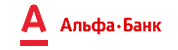 ПЕРЕЛІК ДОКУМЕНТІВ для відкриття поточного/депозитного ранку корпоративному інвестиційному фонду (КІФ)1Копія належним чином зареєстрованого установчого документа КІФ (статуту) засвідчена нотаріально чи уповноваженим працівником банку на підставі поданого оригіналу, реєстрація до 2016 року. По установчим документам зареєстрованим з 2016 року подається опис, примірник якого в день їх надходження видається заявнику з відміткою про дату їх отримання реєстратором та кодом доступу в той спосіб, відповідно до якого були подані документи. У разі відсутності опису, клієнт може надати лист з вказаним кодом доступу. 2Виписка з Єдиного державного реєстру юридичних осіб, фізичних осіб-підприємців та громадських формувань (формує співробітник банку) *3Копія реєстру власників цінних паперів КІФа, засвідчена підписом  основного розпорядника КУА (уповноваженої ним особи) та печаткою КУА (за наявності)4Копія регламенту КІФ, зареєстрованого Державною комісією з регулювання ринків фінансових послуг України (зі всіма змінами, доповненнями та додатками до нього), засвідчена підписом  основного розпорядника КУА (уповноваженої ним особи)  та печаткою КУА (за наявності)5Копія договору про управління активами ІСІ, укладеного КІФ з компанією з управління активами, засвідчена підписом  основного розпорядника КУА (уповноваженої ним особи) та печаткою КУА (за наявності)6Копія свідоцтва про реєстрацію КІФ в єдиному Державному реєстрі інститутів спільного інвестування (ЄДРІСІ), засвідчена органом, що видав довідку, або нотаріально чи підписом уповноваженого працівника банку7Копія протоколу загальних зборів акціонерів про обрання Наглядової ради КІФ, в тому числі, обрання Голови (Президента) Наглядової Ради КІФ, засвідчена підписом  основного розпорядника КУА (уповноваженої ним особи) та печаткою КУА (за наявності)8Паспорт або інший документ, що посвідчує осіб, які вказані в Переліку розпорядників та документ, виданий відповідним контролюючим органом, що засвідчує реєстрацію осіб в Державному реєстрі фізичних осіб - платників податків;9Опитувальник клієнта - юридичної особи (резидента) (з обов’язковим заповненням всіх пунктів, із зазначенням відомостей про контролерів юридичної особи та засновників (акціонерів) усіх рівнів (у разі наявності)10Для оцінки фінансового стану КІФ (надається один із документів), якщо інформація не зазначена в опитувальнику та/або якщо клієнт високої категорії ризику:
1) копія фінансової звітності з відміткою про отримання державними органами (органи державної статистики та/або органи державної податкової служби), що надавалась по закінченню останнього звітного періоду у відповідні податкові органи (передує даті відкриття ранку) - засвідчена підписом основного розпорядника КУА (уповноваженої ним особи) та печаткою КУА (за наявності):
• Баланс (форма №1);
• Звіт про фінансові результати (форма №2); 
2) фінансова звітність клієнта - КІФ, що опублікована в засобах масової інформації відповідно до вимог законодавства України;
3) фінансова звітність КІФ та інформація щодо фінансового стану, що отримана із спеціалізованих веб-сайтів мережі Інтернет.
У випадку, якщо клієнт тільки починає господарську діяльність і не звітував перед податковими органами, надається клієнтом  Лист –підтвердження із вказівкою відповідної інформації. 11Анкета-заява про акцепт публічної пропозиції до ДКБО + заява-договір на відкриття рахунку, підписана  основного розпорядника (уповноваженої ним особи) КУА, яка має право на відкриття рахунків від імені КІФ та скріплена печаткою КУА (за наявності);Окрім документів, зазначених вище до Банку подаються наступні документи по компанії з управління активами (КУА), що здійснює управління активами КІФ:Окрім документів, зазначених вище до Банку подаються наступні документи по компанії з управління активами (КУА), що здійснює управління активами КІФ:1Копія належним чином зареєстрованого установчого документа КУА (статуту) засвідчена нотаріально чи уповноваженим працівником банку на підставі поданого оригіналу, реєстрація до 2016 року. По установчим документам зареєстрованим з 2016 року подається опис, примірник якого в день їх надходження видається заявнику з відміткою про дату їх отримання реєстратором та кодом доступу в той спосіб, відповідно до якого були подані документи. У разі відсутності опису, клієнт може надати лист з вказаним кодом доступу. 2Виписка з Єдиного державного реєстру юридичних осіб, фізичних осіб-підприємців та громадських формувань (формує співробітник банку);3Копія ліцензії КУА на провадження професійної діяльності на фондовому   ринку (на бумажному носії) -   діяльності   з   управління   активами інституційних   інвесторів (діяльності  з  управління активами), що видається НКЦПФР, засвідчена органом, що видав ліцензію, або нотаріально чи підписом уповноваженого працівника банку;Копія роздрукованої ліцензії з ресурсу НКЦПФР (НАЦІОНАЛЬНА КОМІСІЯ З ЦІННИХ ПАПЕРІВ ТА ФОНДОВОГО РИНКУ - http://www.ssmsc.gov.ua/fund/registers/kuaN (якщо ліцензія видавалася або вносилися зміни до неї після 01.01.2017 року), засвідчена уповноваженим працівником банку.  4Копію свідоцтва про внесення КУА до реєстру фінансових установ, видану Державною комісією з регулювання ринків фінансових послуг України, засвідчену нотаріально або органом, який видав свідоцтво або співробітником Банка з оригіналу документа.Роздрукована інформація з ресурсу https://www.nssmc.gov.ua/ , що підтверджує внесення КУА до реєстру фінансових установ, засвідчена уповноваженим працівником банку. 5Копія реєстру власників цінних паперів КУА, засвідчена підписом основного розпорядника (уповноваженої ним особи)  та печаткою підприємства (за умови, що КУА є акціонерним товариством)6Документи, що підтверджують повноваження розпорядниківДля основного розпорядника, повноваження якого визначені установчим документом: протоколи, контракти/ трудові договори (контракти/трудові договори/лист про не укладання надаються тільки у випадку, якщо в установчому документі передбачено заключення контракту), засвідчені підписом основного розпорядника (уповноваженої ним особи) та  печаткою юридичної особи (за наявності); Для інших розпорядників – довіреність, оформлена нотаріально або внутрішня довіреність клієнта;7Перелік розпорядників;8Опитувальник клієнта - юридичної особи (резидента) (з обов’язковим заповненням всіх пунктів, із зазначенням відомостей про контролерів юридичної особи та засновників (акціонерів) усіх рівнів (у разі наявності)9Для оцінки фінансового стану юридичної особи (надається один із документів), якщо інформація не зазначена в опитувальнику та/або якщо клієнт високої категорії ризику:1) копія фінансової звітності з відміткою про отримання державними органами (органи державної статистики та/або органи державної податкової служби), що надавалась по закінченню останнього звітного періоду у відповідні податкові органи (передує даті відкриття ранку) - засвідчена підписом основного розпорядника (уповноваженою ним особою) та  печаткою юридичної особи (за наявності):
• Баланс (форма №1);
• Звіт про фінансові результати (форма №2). 
2) фінансова звітність клієнта - юридичної особи, що опублікована в засобах масової інформації відповідно до вимог законодавства України;
3) фінансова звітність клієнта та інформація щодо фінансового стану, що отримана із спеціалізованих веб-сайтів мережі Інтернет.
У випадку, якщо клієнт тільки починає господарську діяльність і не звітував перед податковими органами, надається клієнтом Лист-підтвердження  із вказівкою відповідної інформації.